THÔNG TIN TRỌNG TÀI VIÊNTRẦN CHỦNGTRẦN CHỦNG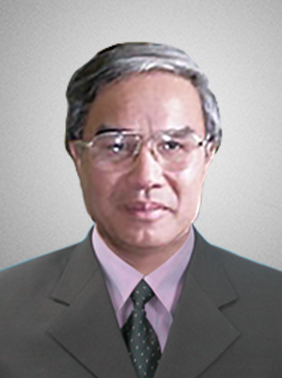 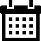 Năm sinh: 1948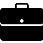 Nghề nghiệp: Chuyên gia Cao cấp, Viện Khoa học công nghệ xây dựng, Bộ Xây dựng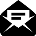 Email: Tranchung48@gmail.com  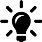 Lĩnh vực hoạt động: Pháp luật về xây dựng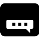 Ngôn ngữ: Tiếng AnhHọc vấnHọc vấn1972Cử nhân Xây dựng, Tiệp Khắc1987Tiến sĩ Xây dựng, Tiệp KhắcKinh nghiệmKinh nghiệm1976 – 1979Phụ trách phòng Kết cấu xây dựng, Viện Khoa học công nghệ xây dựng1980 – 1983Phó Chỉ huy, Công trường xây dựng Nhà máy Nhiệt điện Phả Lại, Hải Dương1983 – 1984Giám Đốc, Xí nghiệp thực nghiệm xây dựng, Viện KHCN Xây dựng Bộ Xây dựng1987 – 1990Trưởng phòng, Phòng Kết cấu xây dựng Viện KHCN Xây dựng Bộ Xây dựng1991 – 1996Phó Viện trưởng, Viện KHCN Xây dựng, Bộ Xây dựng1997 – 2008Cục trưởng, Cục Giám định Nhà nước về chất lượng công trình xây dựng, Bộ Xây dựng2009 – nayChuyên gia Cao cấp, Viện KHCN Xây dựng, Bộ Xây dựngChức vụChức vụTrưởng ban Chất lượng, Tổng hội xây dựng Việt NamPhó Chủ tịch, Hội Kết cấu và CNXD Việt NamỦy viên BCH, Hội cơ học Việt Nam, Hội Cơ học vật rắn biến dạng Việt NamPhó Tổng Biên tập, Tạp chí KHCNXD (Viện KHCNXD)Trưởng Ban Biên tập, Tạp chí KCXD&CNXD (Hội KCXD&CNXDVN)1997 – 2008Ủy viên Thường trực, Hội đồng NTNNCTXD2014 – nayTrọng tài viên, Trung Tâm Trọng Tài Quốc tế Việt Nam bên cạnh Phòng Thương mại và Công nghiệp Việt Nam (VIAC)Bằng cấp/chứng chỉBằng cấp/chứng chỉ1972Cử nhân Xây dựng, Tiệp Khắc1987Tiến sĩ Xây dựng, Tiệp Khắc